Access to Justice for Children with Mental Disabilities: Launch of the Country Report on IrelandOrganised by the Centre for Disability Law and Policy	23April 2015	Brunswick Room, Carmichael Centre,Dublin, IrelandAGENDA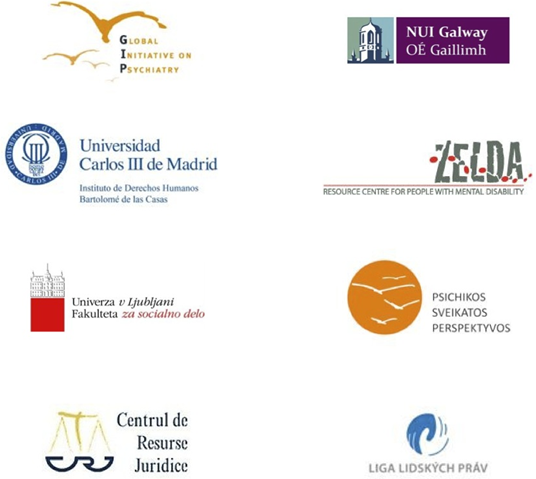 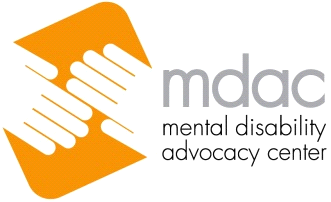 13.30 – 14.00Registration14.00 – 14.15Welcoming words by Professor Ursula Kilkelly, UCC14.15 –14.30Introduction to project and Training Materials by Dr.Eilionor Flynn, Acting Director of the Centre for Disability Law and Policy, NUI Galway14.30 – 15.00Overview of the Irish ReportPresentation by Jennifer Kline, Lead Researcher on the project at the Centre for Disability Law and Policy, NUI Galway15.00 – 15.30Roundtable Discussion – Responses to Report Findings
Chaired by Professor Ursula Kilkelly, UCC. 
Participants include:  Mr Jim Winters, Inclusion IrelandMs Jennifer Gargan, EPIC Ms Freda McKittrick, BarnadosMs Noeline Blackwell, FLAC15.30 – 16.1516.15 – 16.3016.30Open discussion – Questions from the audienceChaired by: Professor Ursula Kilkelly, UCC Concluding Remarks by Jennifer Kline, Lead Researcher on the project at the Centre for Disability Law and Policy, NUI GalwayLight Refreshments